Multiplier 3 nombres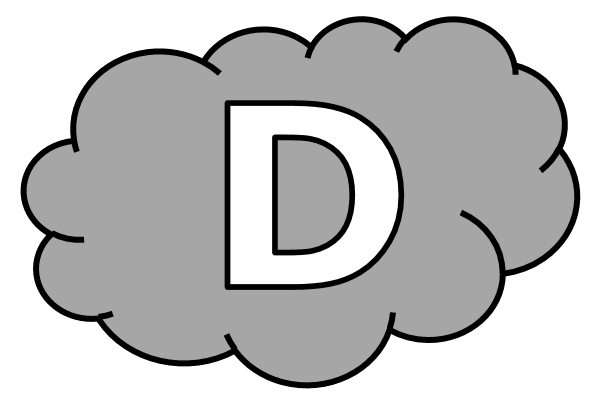 Entraînement n° 1 	 ............. bonnes réponsesMultiplier 3 nombresEntraînement n° 2 	 ............. bonnes réponsesMultiplier 3 nombresEntraînement n° 3 	 ............. bonnes réponsesMultiplier 3 nombresDéfi 				 ............. bonnes réponses2 x 2 x 3 = ............. 	3 x 6 x 2 = ............	2 x 4 x 10 = .............5 x 8 x 1 = ............. 	2 x 5 x 5 = .............	8 x 8 x 0 = .............4 x 5 x 2 = ............ 	1 x 9 x 9 = .............	3 x 3 x 3 = .............2 x 3 x 4 = ............. 	3 x 5 x 3 = .............	2 x 7 x 2 = .............2 x 2 x 2 = ............. 	5 x 2 x 9 = ............. 	7 x 7 x 1 = .............6 x 3 x 0 = ............. 	2 x 8 x 2 = .............	3 x 4 x 5 = .............Dans sa chambre, Malik a 2 cartables contenant chacun 3 boites de 5 crayons. Combien de crayons possède Malik ? Malik possède .................. crayons.4 x 2 x 2 = ............. 	3 x 3 x 3 = ............	2 x 5 x 5 = .............4 x 1 x 5 = ............. 	8 x 5 x 0 = .............	3 x 2 x 3 = .............1 x 1 x 1 = ............ 	3 x 4 x 2 = .............	2 x 5 x 8 = .............1 x 5 x 2 = ............. 	3 x 4 x 3 = .............	0 x 7 x 7 = .............5 x 4 x 2 = ............. 	9 x 8 x 0 = ............. 	2 x 2 x 2 = .............1 x 1 x 7 = ............. 	4 x 2 x 6 = .............	4 x 4 x 2 = .............Pour le goûter de la classe, 6 élèves ont apporté chacun 2 paquets de 5 biscuits. Combien de biscuits va-t-on manger en tout ? On va manger .................. biscuits en tout.1 x 1 x 1 = ............. 	2 x 3 x 4 = ............	9 x 8 x 0 = .............3 x 3 x 3 = ............. 	2 x 5 x 7 = .............	4 x 7 x 1 = .............3 x 5 x 2 = ............ 	5 x 4 x 1 = .............	3 x 4 x 2 = .............8 x 7 x 0 = ............. 	2 x 6 x 2 = .............	4 x 1 x 9 = .............2 x 5 x 9 = ............. 	2 x 2 x 2 = ............. 	1 x 2 x 3 = .............4 x 5 x 3 = ............. 	4 x 8 x 2 = .............	3 x 2 x 6 = .............Un randonneur effectue 2 étapes de 5 km par jour pendant 7 jours.Quelle distance le randonneur parcourt-il ? Le randonneur parcourt .................. km.3 x 2 x 4 = ............. 	4 x 5 x 2 = ............	8 x 9 x 1 = .............2 x 5 x 8 = ............. 	4 x 3 x 3 = .............	7 x 6 x 0 = .............2 x 2 x 2 = ............ 	6 x 3 x 2 = .............	1 x 2 x 3 = .............2 x 8 x 4 = ............. 	4 x 4 x 2 = .............	0 x 8 x 3 = .............3 x 3 x 3 = ............. 	4 x 1 x 7 = ............. 	2 x 9 x 5 = .............4 x 5 x 3 = ............. 	2 x 3 x 2 = .............	3 x 3 x 9 = .............Chaque jour pendant 3 jours, Salomé mange 2 paquets de 3 bonbons.Combien de bonbons Salomé mange-t-elle ? Salomé mange .................. bonbons.